 *niepotrzebne skreślić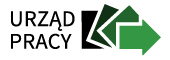 Powiatowy Urząd Pracy w OlkuszuPowiatowy Urząd Pracy w Olkuszudata wypełnieniaPowiadomienie podmiotu powierzającego wykonywanie pracy cudzoziemcowi o podjęciu / niepodjęciu / zakończeniu pracy przez cudzoziemca(dotyczy cudzoziemców - obywateli państw określonych w przepisach wydanych na podstawie art. 90 ust. 10 pkt 2 ustawy z dnia 20 kwietnia 2004 r. o promocji zatrudnienia i instytucjach rynku pracy)Powiadomienie podmiotu powierzającego wykonywanie pracy cudzoziemcowi o podjęciu / niepodjęciu / zakończeniu pracy przez cudzoziemca(dotyczy cudzoziemców - obywateli państw określonych w przepisach wydanych na podstawie art. 90 ust. 10 pkt 2 ustawy z dnia 20 kwietnia 2004 r. o promocji zatrudnienia i instytucjach rynku pracy)Powiadomienie podmiotu powierzającego wykonywanie pracy cudzoziemcowi o podjęciu / niepodjęciu / zakończeniu pracy przez cudzoziemca(dotyczy cudzoziemców - obywateli państw określonych w przepisach wydanych na podstawie art. 90 ust. 10 pkt 2 ustawy z dnia 20 kwietnia 2004 r. o promocji zatrudnienia i instytucjach rynku pracy)data wpływu do UrzęduDane Podmiotu powierzający wykonywanie pracy cudzoziemcowi (pieczątka) 	Dane Podmiotu powierzający wykonywanie pracy cudzoziemcowi (pieczątka) 	Dane Podmiotu powierzający wykonywanie pracy cudzoziemcowi (pieczątka) 	Dane Podmiotu powierzający wykonywanie pracy cudzoziemcowi (pieczątka) 	Imię i Nazwisko/Nazwa PodmiotuImię i Nazwisko/Nazwa PodmiotuAdres zamieszkania/siedzibyAdres zamieszkania/siedzibyZgodnie z ustawą z dnia 20 kwietnia 2004 r. o promocji zatrudnienia i instytucjach rynku pracy oraz Rozporządzeniem Ministra Rodziny, Pracy i Polityki Społecznej z dnia 7 grudnia 2017 r w sprawie wydawania zezwolenia na pracę cudzoziemca oraz wpisu oświadczenia o powierzeniu wykonywania pracy cudzoziemcowi do ewidencji oświadczeń zostało wystawione przez ww. podmiot oświadczenie o powierzeniu wykonywania pracy cudzoziemcowi, które zostało wpisane do ewidencji oświadczeń w Powiatowym Urzędzie Pracy w Olkuszu dla cudzoziemca:Zgodnie z ustawą z dnia 20 kwietnia 2004 r. o promocji zatrudnienia i instytucjach rynku pracy oraz Rozporządzeniem Ministra Rodziny, Pracy i Polityki Społecznej z dnia 7 grudnia 2017 r w sprawie wydawania zezwolenia na pracę cudzoziemca oraz wpisu oświadczenia o powierzeniu wykonywania pracy cudzoziemcowi do ewidencji oświadczeń zostało wystawione przez ww. podmiot oświadczenie o powierzeniu wykonywania pracy cudzoziemcowi, które zostało wpisane do ewidencji oświadczeń w Powiatowym Urzędzie Pracy w Olkuszu dla cudzoziemca:Zgodnie z ustawą z dnia 20 kwietnia 2004 r. o promocji zatrudnienia i instytucjach rynku pracy oraz Rozporządzeniem Ministra Rodziny, Pracy i Polityki Społecznej z dnia 7 grudnia 2017 r w sprawie wydawania zezwolenia na pracę cudzoziemca oraz wpisu oświadczenia o powierzeniu wykonywania pracy cudzoziemcowi do ewidencji oświadczeń zostało wystawione przez ww. podmiot oświadczenie o powierzeniu wykonywania pracy cudzoziemcowi, które zostało wpisane do ewidencji oświadczeń w Powiatowym Urzędzie Pracy w Olkuszu dla cudzoziemca:Zgodnie z ustawą z dnia 20 kwietnia 2004 r. o promocji zatrudnienia i instytucjach rynku pracy oraz Rozporządzeniem Ministra Rodziny, Pracy i Polityki Społecznej z dnia 7 grudnia 2017 r w sprawie wydawania zezwolenia na pracę cudzoziemca oraz wpisu oświadczenia o powierzeniu wykonywania pracy cudzoziemcowi do ewidencji oświadczeń zostało wystawione przez ww. podmiot oświadczenie o powierzeniu wykonywania pracy cudzoziemcowi, które zostało wpisane do ewidencji oświadczeń w Powiatowym Urzędzie Pracy w Olkuszu dla cudzoziemca:Imię/ImionaImię/ImionaNazwiskoNazwiskoData urodzeniaData urodzeniaObywatelstwoObywatelstwoNr oświadczenia Nr oświadczenia PoOs/12120/                /PoOs/12120/                /Zawiadamiam, że w/w cudzoziemiec:Zawiadamiam, że w/w cudzoziemiec:Zawiadamiam, że w/w cudzoziemiec:Zawiadamiam, że w/w cudzoziemiec:podjął pracę w dniu:*podjął pracę w dniu:*nie podjął pracy w terminie 7 dni od dnia rozpoczęcia pracy określonego w ewidencji oświadczeń*nie podjął pracy w terminie 7 dni od dnia rozpoczęcia pracy określonego w ewidencji oświadczeń* zakończył pracę w dniu:* zakończył pracę w dniu:*Pouczenie:Pouczenie:Pouczenie:Pouczenie:Art. 88z ust. 13 ustawy o promocji zatrudnieni i instytucjach rynku pracy:„Podmiot powierzający wykonywanie pracy cudzoziemcowi, którego oświadczenie o powierzeniu wykonywania pracy cudzoziemcowi zostało wpisane do ewidencji oświadczeń, pisemnie powiadamia właściwy powiatowy urząd pracy o: podjęciu pracy przez cudzoziemca najpóźniej w terminie 7 dni od dnia rozpoczęcia pracy określonego w ewidencji oświadczeń; niepodjęciu pracy przez cudzoziemca w terminie 7 dni od dnia rozpoczęcia pracy określonego w ewidencji oświadczeń. Art. 88z ust. 16 ustawy o promocji zatrudnieni i instytucjach rynku pracy (Dz. U. z 2020 r. poz. 1409):“Podmiot powierzający wykonywanie pracy cudzoziemcowi na podstawie oświadczenia o powierzeniu wykonywania pracy cudzoziemcowi wpisanego do ewidencji oświadczeń lub cudzoziemiec wykonujący pracę na podstawie takiego oświadczenia mogą powiadomić właściwy powiatowy urząd pracy o zakończeniu tej pracy.”Art. 120 ust. 10 ustawy o promocji zatrudnieni i instytucjach rynku pracy:„Kto nie dopełnia obowiązku, o którym mowa w art. 88z ust. 13, lub przekazuje nieprawdziwe informacje o podjęciu, niepodjęciu lub zakończeniu pracy przez cudzoziemca na podstawie oświadczenia o powierzeniu wykonywania pracy cudzoziemcowi, podlega karze grzywny.” Art. 88z ust. 13 ustawy o promocji zatrudnieni i instytucjach rynku pracy:„Podmiot powierzający wykonywanie pracy cudzoziemcowi, którego oświadczenie o powierzeniu wykonywania pracy cudzoziemcowi zostało wpisane do ewidencji oświadczeń, pisemnie powiadamia właściwy powiatowy urząd pracy o: podjęciu pracy przez cudzoziemca najpóźniej w terminie 7 dni od dnia rozpoczęcia pracy określonego w ewidencji oświadczeń; niepodjęciu pracy przez cudzoziemca w terminie 7 dni od dnia rozpoczęcia pracy określonego w ewidencji oświadczeń. Art. 88z ust. 16 ustawy o promocji zatrudnieni i instytucjach rynku pracy (Dz. U. z 2020 r. poz. 1409):“Podmiot powierzający wykonywanie pracy cudzoziemcowi na podstawie oświadczenia o powierzeniu wykonywania pracy cudzoziemcowi wpisanego do ewidencji oświadczeń lub cudzoziemiec wykonujący pracę na podstawie takiego oświadczenia mogą powiadomić właściwy powiatowy urząd pracy o zakończeniu tej pracy.”Art. 120 ust. 10 ustawy o promocji zatrudnieni i instytucjach rynku pracy:„Kto nie dopełnia obowiązku, o którym mowa w art. 88z ust. 13, lub przekazuje nieprawdziwe informacje o podjęciu, niepodjęciu lub zakończeniu pracy przez cudzoziemca na podstawie oświadczenia o powierzeniu wykonywania pracy cudzoziemcowi, podlega karze grzywny.” Art. 88z ust. 13 ustawy o promocji zatrudnieni i instytucjach rynku pracy:„Podmiot powierzający wykonywanie pracy cudzoziemcowi, którego oświadczenie o powierzeniu wykonywania pracy cudzoziemcowi zostało wpisane do ewidencji oświadczeń, pisemnie powiadamia właściwy powiatowy urząd pracy o: podjęciu pracy przez cudzoziemca najpóźniej w terminie 7 dni od dnia rozpoczęcia pracy określonego w ewidencji oświadczeń; niepodjęciu pracy przez cudzoziemca w terminie 7 dni od dnia rozpoczęcia pracy określonego w ewidencji oświadczeń. Art. 88z ust. 16 ustawy o promocji zatrudnieni i instytucjach rynku pracy (Dz. U. z 2020 r. poz. 1409):“Podmiot powierzający wykonywanie pracy cudzoziemcowi na podstawie oświadczenia o powierzeniu wykonywania pracy cudzoziemcowi wpisanego do ewidencji oświadczeń lub cudzoziemiec wykonujący pracę na podstawie takiego oświadczenia mogą powiadomić właściwy powiatowy urząd pracy o zakończeniu tej pracy.”Art. 120 ust. 10 ustawy o promocji zatrudnieni i instytucjach rynku pracy:„Kto nie dopełnia obowiązku, o którym mowa w art. 88z ust. 13, lub przekazuje nieprawdziwe informacje o podjęciu, niepodjęciu lub zakończeniu pracy przez cudzoziemca na podstawie oświadczenia o powierzeniu wykonywania pracy cudzoziemcowi, podlega karze grzywny.” Art. 88z ust. 13 ustawy o promocji zatrudnieni i instytucjach rynku pracy:„Podmiot powierzający wykonywanie pracy cudzoziemcowi, którego oświadczenie o powierzeniu wykonywania pracy cudzoziemcowi zostało wpisane do ewidencji oświadczeń, pisemnie powiadamia właściwy powiatowy urząd pracy o: podjęciu pracy przez cudzoziemca najpóźniej w terminie 7 dni od dnia rozpoczęcia pracy określonego w ewidencji oświadczeń; niepodjęciu pracy przez cudzoziemca w terminie 7 dni od dnia rozpoczęcia pracy określonego w ewidencji oświadczeń. Art. 88z ust. 16 ustawy o promocji zatrudnieni i instytucjach rynku pracy (Dz. U. z 2020 r. poz. 1409):“Podmiot powierzający wykonywanie pracy cudzoziemcowi na podstawie oświadczenia o powierzeniu wykonywania pracy cudzoziemcowi wpisanego do ewidencji oświadczeń lub cudzoziemiec wykonujący pracę na podstawie takiego oświadczenia mogą powiadomić właściwy powiatowy urząd pracy o zakończeniu tej pracy.”Art. 120 ust. 10 ustawy o promocji zatrudnieni i instytucjach rynku pracy:„Kto nie dopełnia obowiązku, o którym mowa w art. 88z ust. 13, lub przekazuje nieprawdziwe informacje o podjęciu, niepodjęciu lub zakończeniu pracy przez cudzoziemca na podstawie oświadczenia o powierzeniu wykonywania pracy cudzoziemcowi, podlega karze grzywny.” czytelny podpis podmiotu powierzającego wykonywanie pracy cudzoziemcowi lub pełnomocnikaczytelny podpis podmiotu powierzającego wykonywanie pracy cudzoziemcowi lub pełnomocnika